APA California Northern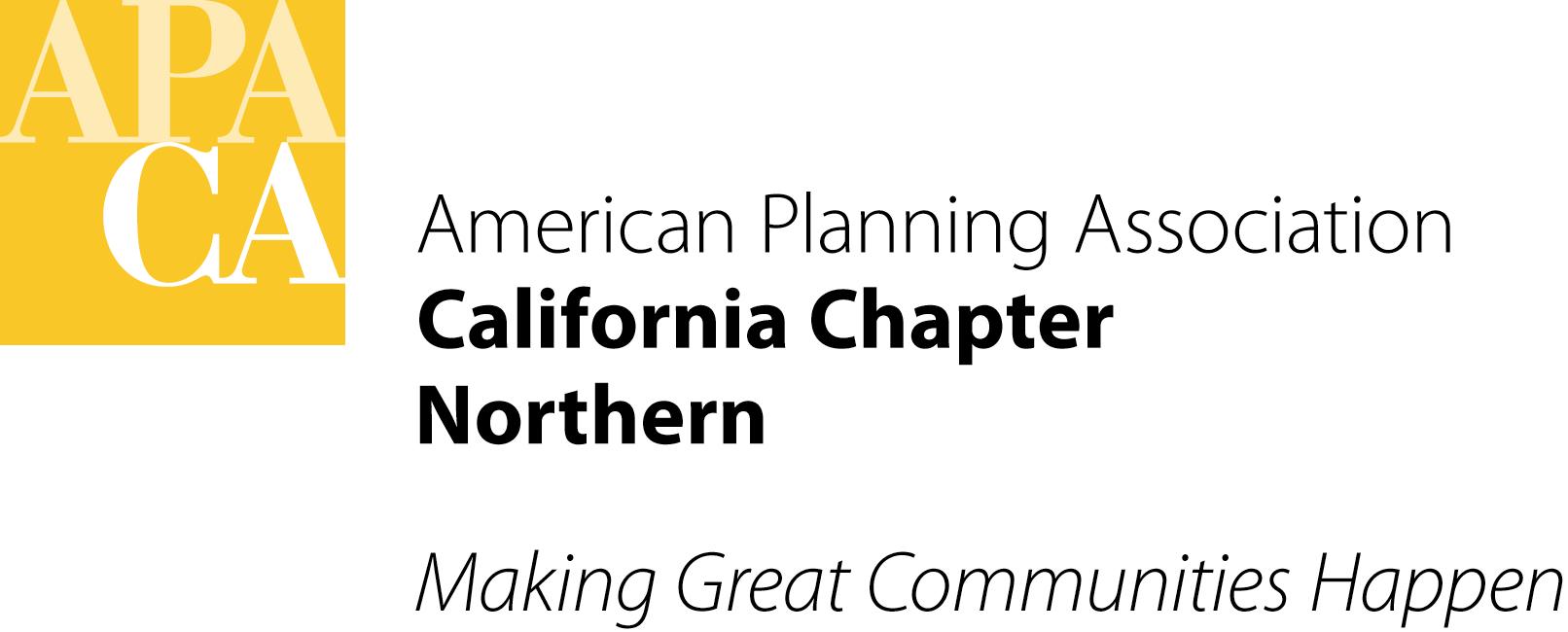 MENTORSHIP PROGRAM 2015 Mentee ApplicationThank you for your interest in APA California Northern Section’s Mentorship Program.  This Mentorship Program will run from January 2015 to October 2015.  The following information will be used to help match you to a mentor.  Please attach your resume to this application. Participant applications are due to Thalia Leng, thaliah@gmail.com, by Tuesday, January 6, 2015.  Visit the Section’s website (www.norcalapa.org) for more details on the Mentorship Program.Name:  	APA Membership Number:Email:  	Phone Number:  Home Address:  City:  	Zip Code:  Were you involved as a mentee in the previous Mentorship Program?    Yes    NoIf yes, would you like to be matched up with your previous mentor?    Yes    NoWhat are you looking for in a mentor?Do you have any geographic/time constraints?    Yes    NoIf yes, please describe:How far are you willing to travel to meet with a mentor?  _____ milesHow do you rank the following (1 as most desired and 3 as least desired):_____ proximity to mentor	_____ align schedule with mentor	_____ similar areas of expertiseEMPLOYMENTCurrent Employer and Position:  Length of Time in this Position:  Previous Employer and Position:  Length of Time in this Position:  Education (Post High School)School Attended or Attending:  Date Graduated:  	Degree Earned:  School Attended or Attending:  Date Graduated:  	Degree Earned:  APA California Northern Mentorship Program | Mentee Application – Page 2Please describe your short (1-2 years) and long (3-5 years) term career goals:What kind of skills or knowledge do you hope to gain as a result of your participation in this program?Why do you want to participate in the Mentorship Program?What steps have you taken to enhance your job performance, competencies and skills over the past few years?Check all skills and knowledge areas in which you would like to receive mentoring:  (check all that apply) 	Administrative 	Business Development 	Climate Change Planning 	Communication 	Community Development 	Computers and GIS 	Contracting 	Economic Development 	Energy Planning 	Environmental Planning 	Federal Planning 	Grants 	Historic Preservation 	Housing 	Local/Municipal Government   	Long-term Planning 	Permitting 	Planning for the Disabled 	Planning Law 	Private Practice 	Project Management 	Public Participation 	Regional Planning 	Small Town & Rural Planning 	Strategic Planning 	Sustainability 	Time Management 	Transportation Planning 	Urban Design 	Waste Management Other skills or knowledge area:  (please specify)